Маршрутный лист для учащегосяФИЗМИНУТКА! https://www.youtube.com/watch?v=39HrMCS2XTE&list=PLpSaFM0mslZ3yyOw-KvqOn9kJ7mGCieDWПредметИнформатика 10 ЕМН клФ.И.О. учителяАлтыбаев Н.М.УчебникУчебник "Информатика" ЕМН 10 класс, Р.А. Кадиркулов, Г.К. Нурмуханбетова, "Алматыкитап баспасы", 2019Тема урокаОрганизация компьютерных сетейЦели обучения(кратко)10.6.1.1 описывать назначение компонентов сети (узлы, маршрутизаторы, коммутаторы);10.6.1.4 объяснять назначение частной виртуальной сетиФ.И. учащегося (заполняется учеником)Порядок действийРесурсы(заполняется учителем)Выполнение(заполняется учеником)ПовториПроверь свои знания, перейдя по ссылкеhttps://learningapps.org/display?v=pcb0q82v301Добавь сюда скриншот результатаПознакомьсяУчебник, т. 1.1 (стр. 4-6)Просмотрите видео по ссылкеhttps://www.youtube.com/watch?v=kYJmKxZeTvU&list=PLCZ6Ox1-6l5Je-AYmHzVBPcszf9hMw8PA&index=2&ab_channel=%D0%9E%D0%B1%D1%80%D0%B0%D0%B7%D0%BE%D0%B2%D0%B0%D1%82%D0%B5%D0%BB%D1%8C%D0%BD%D1%8B%D0%B9%D0%BA%D0%B0%D0%BD%D0%B0%D0%BB%D3%A8%D1%80%D0%BB%D0%B5%D1%83Запиши схемы в тетрадьСеть представляет собой совокупность взаимосвязанных компьютеров для эффективного использования ресурсов (диски, файлы, принтеры, устройства связи).На компьютерах, подсоединенных к сетям, можно использовать совместно:• базы данных;
​• информационные базы;
​• принтеры:
​• модемы;
​​• другие устройства.По размеру (территориальному обхвату) сети подразделяются на:Персональные сети (PAN – Personal Area Network)
​2. Локальные сети (LAN – Local Area Network)
​3. Городская вычислительная сеть (MAN – Metropolitan Area Network)
​4. Глобальная вычислительная сеть (WAN – Wide Area Network)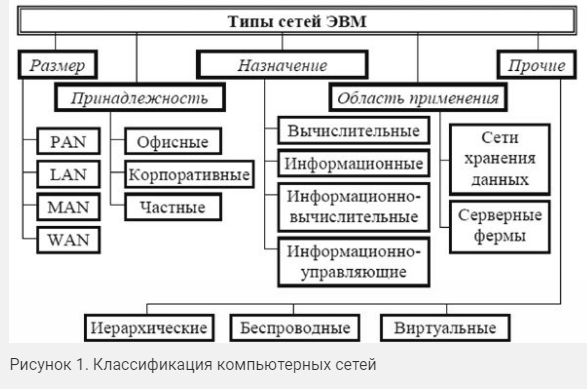 Вставь скриншот записиСделай гимнастику для глаз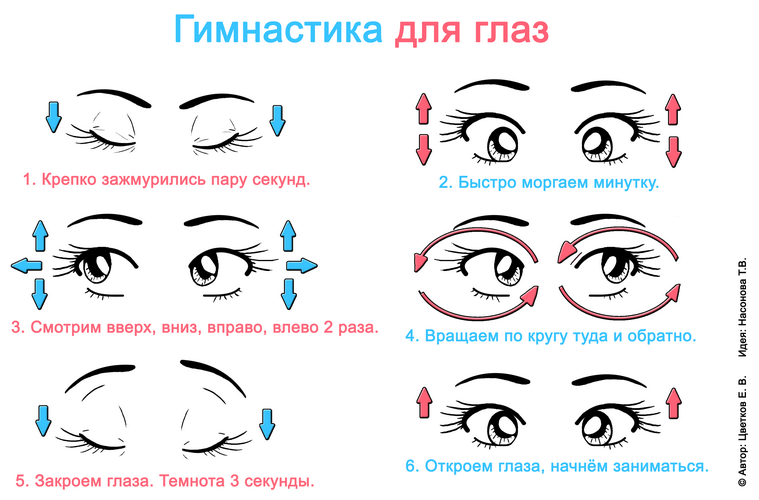 Выполни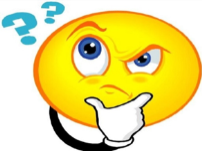 Ответь на вопросы:1. Какие есть возможности у компьютера, подсоединенного к сети?
​2. Что такое сервер?
​3. Как осуществляется обмен информацией?
​4. В чем разница между локальной и персональной сетями?
​5. Какие типы сетей вы знаете?
​6. Что такое «клиент – сервер»?Сделай фото записи в тетради и вставь на этот листФормативное оцениваниеВыполните задание «Оценка», стр.6(в тетради или на компьютере выбираете сами)Дескрипторы:Знает назначение компьютерной сетиОценивает преимущества компьютерной сетиОценивает негативные стороны компьютерных сетейПриводит аргументы преимуществ и недостатков коипьютерных сетейЗаполненные листы обязательно высылаем для формативного оценивания. Ответы записывайте сразу на этом листе.Не забывайте, теперь оценки за формативное оценивание вносятся в журнал и влияют на итоговую оценку.Рефлексиязакончить предложение«Сегодня я научился(ась)…», «Мне было трудно…», «Мне необходимо повторить…»Обратная связь В течение недели отправьте в МЕКТЕП заполненный маршрутный лист или его скан, можно фото. Если с мектеп возникли проблемы, работы скидывайте в телеграмм бот.не забудьте подписать работуВ течение недели отправьте в МЕКТЕП заполненный маршрутный лист или его скан, можно фото. Если с мектеп возникли проблемы, работы скидывайте в телеграмм бот.не забудьте подписать работу